РЕЗУЛТАТ НАДЗОРА У БОДОВИМА:РЕЗУЛТАТ НАДЗОРА У БОДОВИМА:Присутно лице										КОМУНАЛНИ ИНСПЕКТОР_________________									1. ____________________						М.П					  Индентификациони број листеИндентификациони број листеИндентификациони број листе021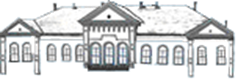 Република Србија-АП ВојводинаОПШТИНА ЧОКАОПШТИНСКА УПРАВА ЧОКАОдељење за инспекцијске пословеКомунална инспекцијаО  Д  Л  У  К  AО  ЈАВНОМ  ВОДОВОДУ  И  ДИСТРИБУЦИЈИ  ВОДЕ  („СЛ.лист општине Чока“ бр. 16/15 )   О  Д  Л  У  К  AО  ЈАВНОМ  ВОДОВОДУ  И  ДИСТРИБУЦИЈИ  ВОДЕ  („СЛ.лист општине Чока“ бр. 16/15 )   О  Д  Л  У  К  AО  ЈАВНОМ  ВОДОВОДУ  И  ДИСТРИБУЦИЈИ  ВОДЕ  („СЛ.лист општине Чока“ бр. 16/15 )   О  Д  Л  У  К  AО  ЈАВНОМ  ВОДОВОДУ  И  ДИСТРИБУЦИЈИ  ВОДЕ  („СЛ.лист општине Чока“ бр. 16/15 )   О  Д  Л  У  К  AО  ЈАВНОМ  ВОДОВОДУ  И  ДИСТРИБУЦИЈИ  ВОДЕ  („СЛ.лист општине Чока“ бр. 16/15 )    ЈАВНИ ВОДОВОД И ДИСТРИБУЦИЈА ВОДЕ ЈАВНИ ВОДОВОД И ДИСТРИБУЦИЈА ВОДЕ ЈАВНИ ВОДОВОД И ДИСТРИБУЦИЈА ВОДЕ ЈАВНИ ВОДОВОД И ДИСТРИБУЦИЈА ВОДЕ ЈАВНИ ВОДОВОД И ДИСТРИБУЦИЈА ВОДЕ ЈАВНИ ВОДОВОД И ДИСТРИБУЦИЈА ВОДЕ1. ОПШТЕ ОДРЕДБЕ1. ОПШТЕ ОДРЕДБЕ1. ОПШТЕ ОДРЕДБЕ1. ОПШТЕ ОДРЕДБЕ1. ОПШТЕ ОДРЕДБЕ1. ОПШТЕ ОДРЕДБЕ1.1.    Поједини изрази у смислу ове Одлуке имају следеће значење:1.јавни водовод односно водоводна мрежа је систем цевовода, објеката, уређаја и постројења који служе за дистрибуцију воде потрошачима,2.главна водоводна мрежа је део јавног водовода на који се непосредно прикључују потрошачи,3.кућни прикључак је део водовода коју чини цевни спој главне водоводне мреже са кућном водоводном  инсталацијом преко мерног инструмента, завршно са вентилом иза водомера,4.кућна инсталација је  скуп уређаја и инсталација на парцели и у објекту потрошача са одводним  вентилом иза водомера,5.потрошач је сваки власник објекта или посебног дела објекта, односно носилац права располагања на објекту или посебном делу објекта чије су кућне инсталације прикључене на уличну водоводну мрежу. Изузетно потрошач може да буде и носилац права коришћења, а када је објекат дат у закуп – закупац. Потрошачи су физичка лица, правна лица и предузетници.1.1.    Поједини изрази у смислу ове Одлуке имају следеће значење:1.јавни водовод односно водоводна мрежа је систем цевовода, објеката, уређаја и постројења који служе за дистрибуцију воде потрошачима,2.главна водоводна мрежа је део јавног водовода на који се непосредно прикључују потрошачи,3.кућни прикључак је део водовода коју чини цевни спој главне водоводне мреже са кућном водоводном  инсталацијом преко мерног инструмента, завршно са вентилом иза водомера,4.кућна инсталација је  скуп уређаја и инсталација на парцели и у објекту потрошача са одводним  вентилом иза водомера,5.потрошач је сваки власник објекта или посебног дела објекта, односно носилац права располагања на објекту или посебном делу објекта чије су кућне инсталације прикључене на уличну водоводну мрежу. Изузетно потрошач може да буде и носилац права коришћења, а када је објекат дат у закуп – закупац. Потрошачи су физичка лица, правна лица и предузетници.            □ Да             □ Не            □ Да             □ Не            □ Да             □ Не            □ Да             □ Не1.2.  Послове  обављања делатности пречишћавања и дистрибуције воде ( сакупљање, прерада, пречишћавање и испорука потрошачима воде за пиће и друге потребе, водоводном мрежом до мерног уређаја потрошача ) на територији општине Чока врши  Јавно комунално предузећу Чока, са седиштем у Чоки, улица Палих бораца број 5 ( у даљем тексту: вршилац делатности )   1.2.  Послове  обављања делатности пречишћавања и дистрибуције воде ( сакупљање, прерада, пречишћавање и испорука потрошачима воде за пиће и друге потребе, водоводном мрежом до мерног уређаја потрошача ) на територији општине Чока врши  Јавно комунално предузећу Чока, са седиштем у Чоки, улица Палих бораца број 5 ( у даљем тексту: вршилац делатности )               □ Да             □ Не            □ Да             □ Не            □ Да             □ Не            □ Да             □ Не2.  ПРАВА И ОБАВЕЗЕ  ВРШИОЦА ДЕЛАТНОСТИ2.  ПРАВА И ОБАВЕЗЕ  ВРШИОЦА ДЕЛАТНОСТИ2.  ПРАВА И ОБАВЕЗЕ  ВРШИОЦА ДЕЛАТНОСТИ2.  ПРАВА И ОБАВЕЗЕ  ВРШИОЦА ДЕЛАТНОСТИ2.  ПРАВА И ОБАВЕЗЕ  ВРШИОЦА ДЕЛАТНОСТИ2.  ПРАВА И ОБАВЕЗЕ  ВРШИОЦА ДЕЛАТНОСТИ2.1. Вршилац делатности је  доставиo надлежном оделењу за послове комуналне делатности  Општинске управе општине Чока најкасније до 31. јула периодични извештај о обављању ове комуналне делатности за првих шест месеци текуће године, а до 10. фебруара текуће године да достави годишњи извешај за претходну годину2.1. Вршилац делатности је  доставиo надлежном оделењу за послове комуналне делатности  Општинске управе општине Чока најкасније до 31. јула периодични извештај о обављању ове комуналне делатности за првих шест месеци текуће године, а до 10. фебруара текуће године да достави годишњи извешај за претходну годину     □ Да-2             □ Не-0     □ Да-2             □ Не-0     □ Да-2             □ Не-0     □ Да-2             □ Не-02.2. Вршилац делатности је доставиo надлежном оделењу за послове комуналне делатности  Општинске управе општине Чока извештај о здравственој, хигијенској исправности воде као и оцену квалитета воде за пиће2.2. Вршилац делатности је доставиo надлежном оделењу за послове комуналне делатности  Општинске управе општине Чока извештај о здравственој, хигијенској исправности воде као и оцену квалитета воде за пиће     □ Да-2             □ Не-0     □ Да-2             □ Не-0     □ Да-2             □ Не-0     □ Да-2             □ Не-03.    ОДРЖАВАЊЕ  ВОДОВОДНЕ  МРЕЖЕ  И   ПРИКЉУЧАКА3.    ОДРЖАВАЊЕ  ВОДОВОДНЕ  МРЕЖЕ  И   ПРИКЉУЧАКА3.    ОДРЖАВАЊЕ  ВОДОВОДНЕ  МРЕЖЕ  И   ПРИКЉУЧАКА3.    ОДРЖАВАЊЕ  ВОДОВОДНЕ  МРЕЖЕ  И   ПРИКЉУЧАКА3.    ОДРЖАВАЊЕ  ВОДОВОДНЕ  МРЕЖЕ  И   ПРИКЉУЧАКА3.    ОДРЖАВАЊЕ  ВОДОВОДНЕ  МРЕЖЕ  И   ПРИКЉУЧАКА3.1.Одржавање и реконструкцију водоводне мреже и прикључака као и прикључивање нових  потрошача, врши вршилац делатности3.1.Одржавање и реконструкцију водоводне мреже и прикључака као и прикључивање нових  потрошача, врши вршилац делатности            □ Да - 2             □ Не - 0            □ Да - 2             □ Не - 0            □ Да - 2             □ Не - 0            □ Да - 2             □ Не - 03.2.Објекти који се граде у близини водоводне мреже изграђени су на прописаном растојању према правилима грађења,  Радове на заштити, обезбеђењу и довођењу у првобитно стање водоводне мреже и водоводних објеката до којих је дошао услед непоштовања одредаба претходног става овог члана, изводи вршилац делатности на терет инвеститора 3.2.Објекти који се граде у близини водоводне мреже изграђени су на прописаном растојању према правилима грађења,  Радове на заштити, обезбеђењу и довођењу у првобитно стање водоводне мреже и водоводних објеката до којих је дошао услед непоштовања одредаба претходног става овог члана, изводи вршилац делатности на терет инвеститора             □ Да - 2             □ Не - 0            □ Да - 2             □ Не - 0            □ Да - 2             □ Не - 0            □ Да - 2             □ Не - 0 4.ПРАВА И ОБАВЕЗЕ  ВРШИОЦА ДЕЛАТНОСТИ 4.ПРАВА И ОБАВЕЗЕ  ВРШИОЦА ДЕЛАТНОСТИ 4.ПРАВА И ОБАВЕЗЕ  ВРШИОЦА ДЕЛАТНОСТИ 4.ПРАВА И ОБАВЕЗЕ  ВРШИОЦА ДЕЛАТНОСТИ 4.ПРАВА И ОБАВЕЗЕ  ВРШИОЦА ДЕЛАТНОСТИ 4.ПРАВА И ОБАВЕЗЕ  ВРШИОЦА ДЕЛАТНОСТИ4.1.Одржава јавни водовод у исправном стању,4.1.Одржава јавни водовод у исправном стању,      □ Да - 2             □ Не - 0      □ Да - 2             □ Не - 0      □ Да - 2             □ Не - 0      □ Да - 2             □ Не - 04.2.Обезбедио континуирану испоруку пијаће воде,4.2.Обезбедио континуирану испоруку пијаће воде,      □ Да - 2             □ Не - 0      □ Да - 2             □ Не - 0      □ Да - 2             □ Не - 0      □ Да - 2             □ Не - 04.3.Обезбедио  контролу квалитета и оцену квалитета воде за пиће преко овлашћених здравствених организација и лабораторија,  4.3.Обезбедио  контролу квалитета и оцену квалитета воде за пиће преко овлашћених здравствених организација и лабораторија,        □ Да - 2             □ Не - 0      □ Да - 2             □ Не - 0      □ Да - 2             □ Не - 0      □ Да - 2             □ Не - 04.4.Обезбедио могућност несметаног коришћење воде, непрекидно у току 24 часа дневно под једнаким условима – најмање 1,5 бара притиска на најнеповољнијој тачци водовода,4.4.Обезбедио могућност несметаног коришћење воде, непрекидно у току 24 часа дневно под једнаким условима – најмање 1,5 бара притиска на најнеповољнијој тачци водовода,      □ Да - 2             □ Не - 0      □ Да - 2             □ Не - 0      □ Да - 2             □ Не - 0      □ Да - 2             □ Не - 04.5.Учествовао у планирању и стара се о проширењу и повећању капацитета у складу са просторним планом развоја општине,4.5.Учествовао у планирању и стара се о проширењу и повећању капацитета у складу са просторним планом развоја општине,      □ Да - 2             □ Не - 0      □ Да - 2             □ Не - 0      □ Да - 2             □ Не - 0      □ Да - 2             □ Не - 04.6.Контролише и одржава водомер, води евиденцију о потрошњи воде,4.6.Контролише и одржава водомер, води евиденцију о потрошњи воде,      □ Да - 2             □ Не - 0      □ Да - 2             □ Не - 0      □ Да - 2             □ Не - 0      □ Да - 2             □ Не - 04.7.Обезбеђује испоруку воде за заједничке потребе,4.7.Обезбеђује испоруку воде за заједничке потребе,      □ Да - 2             □ Не - 0      □ Да - 2             □ Не - 0      □ Да - 2             □ Не - 0      □ Да - 2             □ Не - 04.8.Врши прикључење потрошача на јавни водовод  без одлагања ако су испуњени сви услови у складу са овом Одлуком и посебним прописима,4.8.Врши прикључење потрошача на јавни водовод  без одлагања ако су испуњени сви услови у складу са овом Одлуком и посебним прописима,      □ Да - 2             □ Не - 0      □ Да - 2             □ Не - 0      □ Да - 2             □ Не - 0      □ Да - 2             □ Не - 04.9.Отклонио  квар на водоводној мрежи у најкраћем року и по потреби да  обезбеди дистрибуцију воде до отклањања квара,4.9.Отклонио  квар на водоводној мрежи у најкраћем року и по потреби да  обезбеди дистрибуцију воде до отклањања квара,      □ Да - 2             □ Не - 0      □ Да - 2             □ Не - 0      □ Да - 2             □ Не - 0      □ Да - 2             □ Не - 04.10.Обезбедио прописани ред првенства у испоруци воде за пиће када услед више силе, хаварије, елементарне непогоде, епидемије и сл.дође до смањења постојећих техничких капацитета, односно престанка могућности њиховог коришћења,4.10.Обезбедио прописани ред првенства у испоруци воде за пиће када услед више силе, хаварије, елементарне непогоде, епидемије и сл.дође до смањења постојећих техничких капацитета, односно престанка могућности њиховог коришћења,      □ Да - 2             □ Не - 0      □ Да - 2             □ Не - 0      □ Да - 2             □ Не - 0      □ Да - 2             □ Не - 04.11.Обезбедио остваривање права и обавеза потрошача, као и својих права и обавеза у вршењу делатности,4.11.Обезбедио остваривање права и обавеза потрошача, као и својих права и обавеза у вршењу делатности,      □ Да - 2             □ Не - 0      □ Да - 2             □ Не - 0      □ Да - 2             □ Не - 0      □ Да - 2             □ Не - 04.12.Отклонио последице извршене интервенције на јавном водоводу у законском року,4.12.Отклонио последице извршене интервенције на јавном водоводу у законском року,      □ Да - 2             □ Не - 0      □ Да - 2             □ Не - 0      □ Да - 2             □ Не - 0      □ Да - 2             □ Не - 04.13.Обезбедио развој и унапређење квалитета пружања услуга, као и унапређење организације и ефикасности рада у овој области.4.13.Обезбедио развој и унапређење квалитета пружања услуга, као и унапређење организације и ефикасности рада у овој области.      □ Да - 2             □ Не - 0      □ Да - 2             □ Не - 0      □ Да - 2             □ Не - 0      □ Да - 2             □ Не - 04.14.Води књигу о рекламацијама потрошача4.14.Води књигу о рекламацијама потрошача      □ Да - 2             □ Не - 0      □ Да - 2             □ Не - 0      □ Да - 2             □ Не - 0      □ Да - 2             □ Не - 04.15.Води евиденцију потрошача,4.15.Води евиденцију потрошача,      □ Да - 2             □ Не - 0      □ Да - 2             □ Не - 0      □ Да - 2             □ Не - 0      □ Да - 2             □ Не - 04.16.Води евиденцију потрошње воде,4.16.Води евиденцију потрошње воде,      □ Да - 2             □ Не - 0      □ Да - 2             □ Не - 0      □ Да - 2             □ Не - 0      □ Да - 2             □ Не - 04.17.Води евиденцију о водоводној мрежи,4.17.Води евиденцију о водоводној мрежи,      □ Да - 2             □ Не - 0      □ Да - 2             □ Не - 0      □ Да - 2             □ Не - 0      □ Да - 2             □ Не - 04.18.Води дневник о месечној исправности воде за пиће у погледу њених квалитативних особина4.18.Води дневник о месечној исправности воде за пиће у погледу њених квалитативних особина      □ Да - 2             □ Не - 0      □ Да - 2             □ Не - 0      □ Да - 2             □ Не - 0      □ Да - 2             □ Не - 0Могући  број бодоваБројМогући  број бодова44Степен ризикаРаспон бодоваНезнатан32 - 44Низак22 – 30Средњи16 – 20Висок8 - 14Критичан0 - 6